ПРАВИЛА РАЗМЕЩЕНИЯ ЖИВОТНОГО В СТАЦИОНАРЕ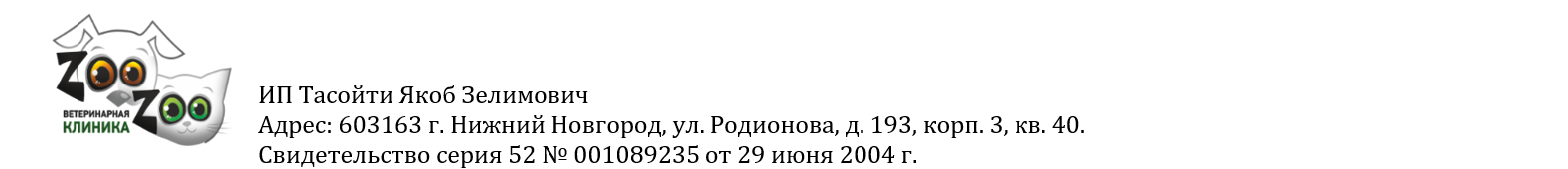 При оформлении пациента в стационар оформляется договор оказания ветеринарных услуг, если он не оформлялся ранееЖивотные, помещаемые в неинфекционный стационар, должны быть с действующей вакцинацией, либо должна быть проведена диагностика острых инфекционных заболеваний (ПЦР, ИФА) Для всех подобранных, гуляющих животных обязательна люминисцентная диагностика, обработка от блох, осмотр врача, если он не проводился ранее. При отказе от вышеуказанной диагностики, а также с подозрениями на острые инфекционные заболевания, пациента госпитализируют в инфекционный стационар или зону карантина, стоимость содержания соответственна инфекционному стационару до получения отрицательных результатов исследований.Все не вакцинированные кошки, поступающие на экстренное или плановое хирургическое лечение, должны пройти исследования ОКА крови, тест на панлейкопению кошек (ИФА или ИХА). В случае отказа владельцев животных от забора анализов на панлейкопению, животное размещается в зоне карантина инфекционного стационара. При положительном анализе на панлейкопению и нормальном уровне лейкоцитов животные должны находиться в карантинной зоне инфекционного стационара.Агрессивные животные не подлежат госпитализации в стационар. В случае возникновения агрессии животного в стационаре, животное выписывается раньше оговорённого срока, если проведение диагностических/лечебных мероприятий невозможно без риска травматизации персонала и животного.Лечение в стационаре производится по предоплате, размер которой указывается в журнале формы вет-1. Точную сумму администратор сможет предоставить только после окончания стационарного лечения.В стоимость содержания НЕ входят: стоимость расходных материалов (пеленки, салфетки, средства для обработки и тд), стоимость препаратов, стоимость дополнительных требующихся исследований (УЗИ, анализы крови, рентген и др), прием узкопрофильных специалистов, хирургические манипуляции, анестезиологическое пособие, стоимость реанимационных мероприятий, капельных инфузий и тд, корма, ритуальные услуги. Стоимость этих услуг и товаров оговариваются с клиентом заранее при телефонном разговоре или при подписании договора на услуги стационара, за исключением реанимационных действий.Минимальный расчет времени нахождения в стационаре 12часов. Расчет времени начинается после подписания договора на услуги стационара. Если нахождение в стационаре менее 12часов, оно приравнивается к 12 часам. Выписка производится по предварительной записи. Окончание расчёта за стационарное лечение приравнивается к времени предварительной записи, если клиент пришел в назначенное и заранее оговоренное время. Если клиент опоздал, то время рассчитывается по времени прихода клиента.Лечение животного, без авансовой оплаты за сутки, может быть приостановлено по распоряжению руководства через 12 часов с момента исчерпания средств, о чем информируется владелец. Владельцу дается возможность за эти 12 часов внести деньги любым удобным ему способом. Дальнейшую ответственность за лечение и течение заболевания животного несет владелец, который предупрежден о возможных негативных последствиях, вплоть до летального исхода.Некоторые специальные лекарственные средства, при необходимости, закупаются владельцем и передаются в оговорённый срок персоналу клиники для проведения лечения в условиях стационара.Для обеспечения максимального качества обслуживания у нас действует чётко регламентировано время звонков от врача клиентам:Время звонков — с 12:00 до 14:00 и с 17:30 до 18:30.
Время посещения пациентов — по предварительной записи, длительность не более 15мин на территории стационара.
При стабильном состоянии, пациент может быть передан владельцу на прогулку не более чем на 30 минут. Время посещения тяжелых пациентов ограничивается 10 мин только с разрешения врача.Все посещения проводятся строго в присутствии врача или ассистента клиники. Без разрешения входить в зону стационара запрещено. Вход в стационар в верхней одежде запрещён! Перед входом в стационар необходимо надеть бахилы. Одновременно количество посетителей строго ограничено количеством не более 2-х человек.При возникновении ситуации, связанной с работой стационара, немедленно его покинуть Выписку животных из стационара осуществляет врач в заранее оговорённое с владельцем время. На момент выписки оплата должна быть произведена полностью. В случае отказа от стационарного лечения подписывается информационный отказ. Клиенту в этом случае озвучиваются все риски и негативные последствия отказа от лечения. Всю ответственность за жизнь животного после подписания отказа берет на себя владелец.